 _______________________________________________________________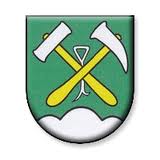 č. RZ: 501/2019							           v  Kochanovciach, 17.10.2019Emailová adresa na doručovanie žiadostí o voľbu poštou  pre voľby do Národnej rady SR 2020obeckochanovce@ocu.sk                                                                              Katarína Lászlóová                                                                                  starostka obce 